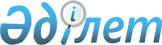 О внесении изменений в решение Жуалынского районного маслихата от 20 декабря 2017 года № 20-3 "О районном бюджете на 2018 - 2020 годы"Решение Жуалынского районного маслихата Жамбылской области от 18 мая 2018 года № 27-3. Зарегистрировано Департаментом юстиции Жамбылской области 22 мая 2018 года № 3821
      Примечание РЦПИ.

      В тексте документа сохранена пунктуация и орфография оригинала.
      В соответствии с Бюджетным кодексом Республики Казахстан от 4 декабря 2008 года и статьи 6 Закона Республики Казахстан от 23 января 2001 года "О местном государственном управлении и самоуправлении в Республике Казахстан" Жуалынский районный маслихат РЕШИЛ: 
      1. Внести в решение Жуалынского районного маслихата от 20 декабря 2017 года № 20-3 "О районном бюджете на 2018 – 2020 годы" (зарегистрировано в Реестре государственной регистрации нормативных правовых актов № 3641, опубликованное в районной газете "Жаңа өмір"-"Новая жизнь" от 29 декабря 2017 года) следующие изменения:
      в пункте 1:
      в подпункте 1):
      цифры "9 123 667" заменить цифрами "9 518 915";
      цифры "7 965 812" заменить цифрами "8 361 060";
      в подпункте 2):
      цифры "9 148 762" заменить цифрами "9 544 010".
      Приложения 1 и 5 к указанному решению изложить в новой редакции согласно приложениям 1 и 2 настоящего решения.
      2. Контроль за исполнением и публикацию на интернет-ресурсе данного решения возложить на постоянную комиссию районного маслихата по вопросам административно-территориальных структур, социально-экономическому развитию территорий, бюджета и местных налогов по защите прав граждан.
      3. Настоящее решение вступает в силу со дня государственной регистрации в органах юстиции и вводится в действие с 1 января 2018 года. Районный бюджет на 2018 год Перечень бюджетных программ каждого сельского округа на 2018 год
					© 2012. РГП на ПХВ «Институт законодательства и правовой информации Республики Казахстан» Министерства юстиции Республики Казахстан
				
      Секретарь 

      районного маслихата

Е. Тлеубеков
Приложение 1 к решению
Жуалынского районного 
маслихата№ 27-3 от 18 мая 2018
года Приложение 1 к решению 
Жуалынского районного 
маслихата№ 20-3 от 20 декабря 
2017 года
Категория
Категория
Категория
Категория
Сумма (тысяч тенге)
Класс Наименование
Класс Наименование
Класс Наименование
Сумма (тысяч тенге)
Подкласс
Подкласс
1
2
3
4
5
І. ДОХОДЫ
9 518 915
1
Налоговые поступления
1 113 354
01
Подоходный налог
212 085
2
Индивидуальный подоходный налог
212 085
03
Социальный налог
170 281
1
Социальный налог
170 281
04
Hалоги на собственность
705 888
1
Hалоги на имущество
701 888
5
Единый земельный налог
4 000
05
Внутренние налоги на товары, работы и услуги
14 000
2
Акцизы
2 000
3
Поступления за использование природных и других ресурсов
1 200
4
Сборы за ведение предпринимательской и профессиональной деятельности
10 800
07
Прочие налоги
4 000
1
Прочие налоги
4 000
08
Обязательные платежи, взимаемые за совершение юридически значимых действий и (или) выдачу документов уполномоченными на то государственными органами или должностными лицами
7 100
1
Государственная пошлина
7 100
2
Неналоговые поступления
10 702
01
Доходы от государственной собственности
1 570
1
Поступления части чистого доходов государственных предприятий
70
5
Доходы от аренды имущества, находящегося в государственной собственности
1 500
02
Поступления от реализации товаров (работ, услуг) государственными учреждениями, финансируемыми из государственного бюджета
12
1
Поступления от реализации товаров (работ, услуг) государственными учреждениями, финансируемыми из государственного бюджета
12
03
поступление денег от проведения государственных закупок, организуемых государственными учреждениями, финансируемыми из государственного бюджета
10
1
поступление денег от проведения государственных закупок, организуемых государственными учреждениями, финансируемыми из государственного бюджета
10
04
Штрафы, пени, санкции, взыскания, налагаемые государственными учреждениями, финансируемыми из государственного бюджета, а также содержащимися и финансируемыми из бюджета (сметы расходов) Национального Банка Республики Казахстан
110
1
Штрафы, пени, санкции, взыскания, налагаемые государственными учреждениями, финансируемыми из государственного бюджета, а также содержащимися и финансируемыми из бюджета (сметы расходов) Национального Банка Республики Казахстан, за исключением поступлений от организаций нефтяного сектора
110
06
Прочие неналоговые поступления
9 000
1
Прочие неналоговые поступления
9 000
3
Поступления от продажи основного капитала
33 799
03
Продажа земли и нематериальных активов
33 799
1
Продажа земли
33 149
2
Продажа нематериальных активов
650
4
Поступления трансфертов
8 361 060
02
Трансферты из вышестоящих органов государственного управления
8 361 060
2
Трансферты из областного бюджета
8 361 060
Функциональная группа
Функциональная группа
Функциональная группа
Функциональная группа
Сумма (тысяч тенге)
Администратор бюджетных программ
Администратор бюджетных программ
Администратор бюджетных программ
Сумма (тысяч тенге)
Программа
Программа
Наименование
1
2
3
II. ЗАТРАТЫ
9544010
01
Государственные услуги общего характера
332466
112
Аппарат маслихата района (города областного значения)
28738
001
Услуги по обеспечению деятельности маслихата района (города областного значения)
26469
003
Капитальные расходы государственного органа
2269
122
Аппарат акима района (города областного значения)
101722
001
Услуги по обеспечению деятельности акима района (города областного значения)
95824
003
Капитальные расходы государственного органа
5898
123
Аппарат акима района в городе, города районного значения, поселка, села, сельского округа
34994
001
Услуги по обеспечению деятельности акима района в городе, города районного значения, поселка, села, сельского округа
34234
022
Капитальные расходы государственного органа
760
452
Отдел финансов района (города областного значения)
57000
001
Услуги по реализации государственной политики в области исполнения бюджета и управления коммунальной собственностью района (города областного значения)
21218
003
Проведение оценки имущества в целях налогообложения
1221
010
Приватизация, управление коммунальным имуществом, постприватизационная деятельность и регулирование споров, связанных с этим
500
018
Капитальные расходы государственного органа
540
113
Целевые текущие трансферты из местных бюджетов
33521
453
Отдел экономики и бюджетного планирования района (города областного значения)
19762
001
Услуги по реализации государственной политики в области формирования и развития экономической политики, системы государственного планирования
19012
004
Капитальные расходы государственного органа
750
458
Отдел жилищно-коммунального хозяйства, пассажирского транспорта и автомобильных дорог района (города областного значения)
80384
001
Услуги по реализации государственной политики на местном уровне в области жилищно-коммунального хозяйства, пассажирского транспорта и автомобильных дорог
12327
113
Целевые текущие трансферты из местных бюджетов
68057
494
Отдел предпринимательства и промышленности района (города областного значения)
9866
001
Услуги по реализации государственной политики на местном уровне в области развития предпринимательства и промышленности
9626
003
Капитальные расходы государственного органа
240
02
Оборона
3340
122
Аппарат акима района (города областного значения)
3340
005
Мероприятия в рамках исполнения всеобщей воинской обязанности
3340
03
Общественный порядок, безопасность, правовая, судебная, уголовно-исполнительная деятельность
5259
458
Отдел жилищно-коммунального хозяйства, пассажирского транспорта и автомобильных дорог района (города областного значения)
5259
021
Обеспечение безопасности дорожного движения в населенных пунктах
5259
04
Образование
6146506
464
Отдел образования района (города областного значения)
797379
009
Обеспечение деятельности организаций дошкольного воспитания и обучения
240837
024
Целевые текущие трансферты бюджетам города районного значения, села, поселка, сельского округа на реализацию государственного образовательного заказа в дошкольных организациях образования
556542
123
Аппарат акима района в городе, города районного значения, поселка, села, сельского округа
6102
005
Организация бесплатного подвоза учащихся до школы и обратно в сельской местности
6102
464
Отдел образования района (города областного значения)
4629543
003
Общеобразовательное обучение
4396390
006
Дополнительное образование для детей
233153
465
Отдел физической культуры и спорта района (города областного значения)
159276
017
Дополнительное образование для детей и юношества по спорту
159276
464
Отдел образования района (города областного значения)
353079
001
Услуги по реализации государственной политики на местном уровне в области образования
16290
005
Приобретение и доставка учебников, учебно-методических комплексов для государственных учреждений образования района (города областного значения)
188105
007
Проведение школьных олимпиад, внешкольных мероприятий и конкурсов районного (городского) масштаба
200
015
Ежемесячные выплаты денежных средств опекунам (попечителям) на содержание ребенка-сироты (детей-сирот), и ребенка (детей), оставшегося без попечения родителей
16551
029
Обследование психического здоровья детей и подростков и оказание психолого-медико-педагогической консультативной помощи населению
20891
067
Капитальные расходы подведомственных государственных учреждений и организаций
111042
466
Отдел архитектуры, градостроительства и строительства района (города областного значения)
201127
021
Строительство и реконструкция объектов начального, основного среднего и общего среднего образования
201127
06
Социальная помощь и социальное обеспечение
766438
451
Отдел занятости и социальных программ района (города областного значения)
287730
005
Государственная адресная социальная помощь
287730
464
Отдел образования района (города областного значения)
6464
030
Содержание ребенка (детей), переданного патронатным воспитателям
6464
451
Отдел образования района (города областного значения)
406142
002
Содержание ребенка (детей), переданного патронатным воспитателям
218740
004
Оказание социальной помощи на приобретение топлива специалистам здравоохранения, образования, социального обеспечения, культуры, спорта и ветеринарии в сельской местности в соответствии с законодательством Республики Казахстан
12706
006
Оказание жилищной помощи
7000
007
Социальная помощь отдельным категориям нуждающихся граждан по решениям местных представительных органов
25687
010
Материальное обеспечение детей-инвалидов, воспитывающихся и обучающихся на дому
4357
014
Оказание социальной помощи нуждающимся гражданам на дому
28901
017
Обеспечение нуждающихся инвалидов обязательными гигиеническими средствами и предоставление услуг специалистами жестового языка, индивидуальными помощниками в соответствии с индивидуальной программой реабилитации инвалида
57825
023
Обеспечение деятельности центров занятости населения
50926
451
Отдел занятости и социальных программ района (города областного значения)
66102
001
Услуги по реализации государственной политики на местном уровне в области обеспечения занятости и реализации социальных программ для населения
28084
011
Оплата услуг по зачислению, выплате и доставке пособий и других социальных выплат
2000
021
Капитальные расходы государственного органа
420
050
Реализация Плана мероприятий по обеспечению прав и улучшению качества жизни инвалидов в Республике Казахстан на 2012 – 2018 годы
6718
054
Размещение государственного социального заказа в неправительственных организациях
11400
067
Капитальные расходы подведомственных государственных учреждений и организаций
7400
113
Целевые текущие трансферты из местных бюджетов
10080
07
Жилищно-коммунальное хозяйство
541025
458
Отдел жилищно-коммунального хозяйства, пассажирского транспорта и автомобильных дорог района (города областного значения)
12750
003
Организация сохранения государственного жилищного фонда
2750
004
Обеспечение жильем отдельных категорий граждан
10000
123
Аппарат акима района в городе, города районного значения, поселка, села, сельского округа
3583
014
Организация водоснабжения населенных пунктов
3583
466
Отдел архитектуры, градостроительства и строительства района (города областного значения)
305171
004
Проектирование, развитие и (или) обустройство инженерно-коммуникационной инфраструктуры
228520
005
Развитие коммунального хозяйства
1300
058
Развитие системы водоснабжения и водоотведения в сельских населенных пунктах
75351
458
Отдел жилищно-коммунального хозяйства, пассажирского транспорта и автомобильных дорог района (города областного значения)
97123
012
Функционирование системы водоснабжения и водоотведения
87223
026
Организация эксплуатации тепловых сетей, находящихся в коммунальной собственности районов (городов областного значения)
6000
028
Развитие коммунального хозяйства
3900
123
Аппарат акима района в городе, города районного значения, поселка, села, сельского округа
3924
008
Освещение улиц населенных пунктов
1000
009
Обеспечение санитарии населенных пунктов
1360
011
Благоустройство и озеленение населенных пунктов
1564
458
Отдел жилищно-коммунального хозяйства, пассажирского транспорта и автомобильных дорог района (города областного значения)
118474
015
Освещение улиц в населенных пунктах
23824
016
Обеспечение санитарии населенных пунктов
18000
018
Благоустройство и озеленение населенных пунктов
76650
08
Культура, спорт, туризм и информационное пространство
431541
455
Отдел культуры и развития языков района (города областного значения)
200942
003
Поддержка культурно-досуговой работы
165655
009
Обеспечение сохранности историко - культурного наследия и доступа к ним
35287
466
Отдел архитектуры, градостроительства и строительства района (города областного значения)
700
011
Развитие объектов культуры
700
465
Отдел физической культуры и спорта района (города областного значения)
35084
001
Услуги по реализации государственной политики на местном уровне в сфере физической культуры и спорта
12034
004
Капитальные расходы государственного органа
550
005
Развитие массового спорта и национальных видов спорта
2500
006
Проведение спортивных соревнований на районном (города областного значения) уровне
3000
007
Подготовка и участие членов сборных команд района (города областного значения) по различным видам спорта на областных спортивных соревнованиях
7520
032
Капитальные расходы подведомственных государственных учреждений и организаций
9480
466
Отдел архитектуры, градостроительства и строительства района (города областного значения)
4500
008
Развитие объектов спорта
4500
455
Отдел культуры и развития языков района (города областного значения)
74086
006
Функционирование районных (городских) библиотек
73586
007
Развитие государственного языка и других языков народа Казахстана
500
456
Отдел внутренней политики района (города областного значения)
31000
002
Услуги по проведению государственной информационной политики
31000
455
Отдел культуры и развития языков района (города областного значения)
22125
001
Услуги по реализации государственной политики на местном уровне в области развития языков и культуры
10485
010
Капитальные расходы государственного органа
200
032
Капитальные расходы подведомственных государственных учреждений и организаций
9340
113
Целевые текущие трансферты из местных бюджетов
2100
456
Отдел внутренней политики района (города областного значения)
63104
001
Услуги по реализации государственной политики на местном уровне в области информации, укрепления государственности и формирования социального оптимизма граждан
28317
003
Реализация мероприятий в сфере молодежной политики
33815
006
Капитальные расходы государственного органа
972
10
Сельское, водное, лесное, рыбное хозяйство, особо охраняемые природные территории, охрана окружающей среды и животного мира, земельные отношения
226378
462
Отдел сельского хозяйства района (города областного значения)
19100
001
Услуги по реализации государственной политики на местном уровне в сфере сельского хозяйства
19100
466
Отдел архитектуры, градостроительства и строительства района (города областного значения)
1200
010
Развитие объектов сельского хозяйства
1200
473
Отдел ветеринарии района (города областного значения)
169328
001
Услуги по реализации государственной политики на местном уровне в сфере ветеринарии
14351
005
Обеспечение функционирования скотомогильников (биотермических ям)
3840
006
Организация санитарного убоя больных животных
5243
007
Организация отлова и уничтожения бродячих собак и кошек
3075
008
Возмещение владельцам стоимости изымаемых и уничтожаемых больных животных, продуктов и сырья животного происхождения
3180
009
Проведение ветеринарных мероприятий по энзоотическим болезням животных
29402
010
Проведение мероприятий по идентификации сельскохозяйственных животных
7794
011
Проведение противоэпизоотических мероприятий
102443
463
Отдел земельных отношений района (города областного значения)
21162
001
Услуги по реализации государственной политики в области регулирования земельных отношений на территории района (города областного значения)
14362
002
Работы по переводу сельскохозяйственных угодий из одного вида в другой
1000
003
Земельно-хозяйственное устройство населенных пунктов
3800
006
Землеустройство, проводимое при установлении границ районов, городов областного значения, районного значения, сельских округов, поселков, сел
2000
462
Отдел сельского хозяйства района (города областного значения)
15588
099
Реализация мер по оказанию социальной поддержки специалистов
15588
11
Промышленность, архитектурная, градостроительная и строительная деятельность
14509
466
Отдел архитектуры, градостроительства и строительства района (города областного значения)
14509
001
Услуги по реализации государственной политики в области строительства, улучшения архитектурного облика городов, районов и населенных пунктов области и обеспечению рационального и эффективного градостроительного освоения территории района (города областного значения)
14509
12
Транспорт и коммуникации
508224
123
Аппарат акима района в городе, города районного значения, поселка, села, сельского округа
3393
013
Обеспечение функционирования автомобильных дорог в городах районного значения, поселках, селах, сельских округах
3393
458
Отдел жилищно-коммунального хозяйства, пассажирского транспорта и автомобильных дорог района (города областного значения)
504831
023
Обеспечение функционирования автомобильных дорог
402248
051
Реализация приоритетных проектов транспортной инфраструктуры
102583
13
Прочие
30499
494
Отдел предпринимательства и промышленности района (города областного значения)
7356
006
Поддержка предпринимательской деятельности
7356
123
Аппарат акима района в городе, города районного значения, поселка, села, сельского округа
3143
040
Реализация мер по содействию экономическому развитию регионов в рамках Программы развития регионов до 2020 года
3143
452
Отдел финансов района (города областного значения)
20000
012
Резерв местного исполнительного органа района (города областного значения)
20000
15
Трансферты
537825
452
Отдел финансов района (города областного значения)
537825
006
Возврат неиспользованных (недоиспользованных) целевых трансфертов
352
024
Целевые текущие трансферты из нижестоящего бюджета на компенсацию потерь вышестоящего бюджета в связи с изменением законодательства
264382
038
Субвенции
268868
051
Трансферты органам местного самоуправления
4223
ІІІ. ЧИСТОЕ БЮДЖЕТНОЕ КРЕДИТОВАНИЕ
28275
Бюджетные кредиты
50988
10
Сельское, водное, лесное, рыбное хозяйство, особо охраняемые природные территории, охрана окружающей среды и животного мира, земельные отношения
50988
462
Отдел сельского хозяйства района (города областного значения)
50988
008
Бюджетные кредиты для реализации мер социальной поддержки специалистов
50988
Категория Наименование
Категория Наименование
Категория Наименование
Категория Наименование
Сумма (тысяч тенге)
Класс
Класс
Класс
Сумма (тысяч тенге)
Подкласс
Подкласс
5
Погашение бюджетных кредитов
22713
01
Погашение бюджетных кредитов
22713
1
Поступления от продажи финансовых активов государства
22713
Функциональная группа
Функциональная группа
Функциональная группа
Функциональная группа
Сумма (тысяч тенге)
Администратор бюджетных программ
Администратор бюджетных программ
Администратор бюджетных программ
Сумма (тысяч тенге)
Программа
Программа
Наименование
1
2
3
IV. САЛЬДО ПО ОПЕРАЦИЯМ С ФИНАНСОВЫМИ АКТИВАМИ
0
Приобретение финансовых активов
0
Поступления от продажи финансовых активов государства
0
V. ДЕФИЦИТ (ПРОФИЦИТ) БЮДЖЕТА
-53 370
VI. ФИНАНСИРОВАНИЕ ДЕФИЦИТА (ИСПОЛЬЗОВАНИЕ ПРОФИЦИТА) БЮДЖЕТА
53 370
Категория Наименование
Категория Наименование
Категория Наименование
Категория Наименование
Сумма (тысяч тенге)
Класс
Класс
Класс
Сумма (тысяч тенге)
Подкласс
Подкласс
7
Поступление займов
50988
01
Государственные внутренние займы
50988
2
Договоры займа
50988
Функциональная группа
Функциональная группа
Функциональная группа
Функциональная группа
Сумма (тысяч тенге)
Администратор бюджетных программ
Администратор бюджетных программ
Администратор бюджетных программ
Сумма (тысяч тенге)
Программа
Программа
Наименование
1
2
3
16
Погашение займов
22713
452
Отдел финансов района (города областного значения)
22713
008
Погашение долга местного исполнительного органа перед вышестоящим бюджетом
22713
08
Используемые остатки бюджетных средств
25095Приложение 2 к решению 
Жуалынского районного
маслихата № 27-3 от 18 мая 2018
годаПриложение 5 к решению 
Жуалынского районного 
маслихата № 20-3 от 20 декабря
2017 года
Аппарат акима района в городе, города районного значения, поселка, села, сельского округа
Наименование программ
Наименование программ
Наименование программ
Наименование программ
Наименование программ
Наименование программ
Наименование программ
Наименование программ
Наименование программ
Аппарат акима района в городе, города районного значения, поселка, села, сельского округа
001. "Услуги по обеспечению деятельности акима района в городе, города районного значения, поселка, села, сельского округа"
005. "Организация бесплатного подвоза учащихся до школы и обратно в сельской местности"
040. "Реализация мер по содействию экономическому развитию регионов в рамках Программы "Развитие регионов"
013. "Обеспечение функционирования автомобильных дорог в городах районного значения, поселках, селах, сельских округах"
014. "Организация водоснабжения населенных пунктов"
009. "Обеспечение санитарии населенных пунктов"
011. "Благоустройство и озеленение населенных пунктов"
008. "Освещение улиц населенных пунктов"
022. "Капитальные расходы государственного органа"
Коммунальное государственное учреждение "Аппарат акима Кошкаратинского сельского округа Жуалынского района Жамбылской области"
16651
2025
1522
680
616
500
380
Коммунальное государственное учреждение "Аппарат акима Биликольского сельского округа Жуалынского района Жамбылской области"
17583
4077
1621
3393
3583
680
948
500
380
Итого
34234
6102
3143
3393
3583
1360
1564
1000
760